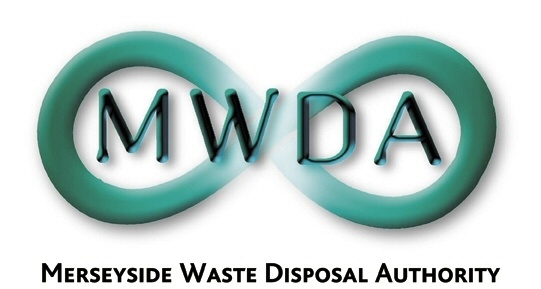 FORWARD PLANPublication Date: September 2015IntroductionIn accordance with the Local Government Act 2000, the Authority publishes a “Forward Plan” of “Key Decisions”.The Forward Plan is published on a six weekly basis to match the Authority’s meeting cycle and covers key issues to be dealt with in the subsequent three months.  It is a publicly available document and its purpose is to reinforce the openness and accountability of the Authority’s decision-making process.The Plan seeks to anticipate the issues that will be the subject of a Key Decision during that period.  For each item the Plan includes:The item’s title and a short description of the decision being sought.An indication of who will be making the decision.The Scrutiny arrangements for the decision.An indication of when the decision is expected to be made.  This may be a specific date i.e. the date of a meeting, or a period during which the decision is likely to be made.  A list of Supporting Papers.  These will be documents which the decision-maker(s) will consider or take into account when making the decision.An indication of what consultation will take place on the item which is the subject of the proposed decision.  This will include an indication as to who will be consulted (i.e. principal groups and organisations) and how that consultation will be conducted.An indication of how and to whom representations should be made on the item.Within the Plan, the items are listed in the chronological order in which it is anticipated that the decisions will be made.The decision in respect of each key decision is recorded in the minutes for the relevant meeting which are approved at the subsequent meeting of the Authority and are open for inspection at the Authority Offices and on the Authority’s web site.Definition of a Key DecisionThe definition of a Key Decision is set out in the Authority’s Constitution.  It is as follows:-A Key Decision is an executive decision:-incurring expenditure or making savings which are financially significant, unless the specific expenditure or saving has previously been agreed by the Authority; orwhich, in the view of the Chief Executive, in consultation with the Chair, is significant in terms of its effect on communities living or working in Merseyside.A decision will be considered financially significant if:-a)		in the case of revenue expenditure, it results in incurring expenditure or making savings of £250,000 or greater;b) 		in the case of capital expenditure, the capital expenditure/savings are in excess of £1 Million;unless the specific expenditure or savings have previously been agreed by the Authority or have been taken in line with the Authority’s Financial Management Policy.In determining whether a decision is significant in terms of its effect on communities, the Chief Executive and lead Member will give consideration to:-a)  	the number of residents/service users/District Council areas that will be affected;b) 	whether the impact is short term, long term or permanent;c) 	the impact on the community in terms of the economic, social and environmental well-being.Decision-MakersKey Decisions will be made by the Authority or its committees where relevant powers have been delegated.  A report will be submitted to the relevant meeting on each key decision, and Members will also consider, where necessary, any report which has been ‘called-in’ under the Authority’s scrutiny arrangements.Consultation The Chief Executive, in taking decisions under delegated powers, will consult with the relevant Authority Members and other key stakeholders, in accordance with those identified in the Forward Plan.Authority MeetingsThe Authority will meet formally approximately every six weeks. Meeting dates are published on the web site www.merseysidewda.gov.uk. Each Authority meeting will be in two parts. The first part of the meeting will consider the Key Decisions contained in the Forward Plan, and any other matters determined by the Chair. The second part of the meeting will be made available for any scrutiny discussions.The current schedule of meetings is as follows:25th September 201520th November 20155th February 2016 (Budget & ordinary meeting)22nd April 2016Scrutiny ArrangementsTwo Members of the Authority may request that the Chair place a delegated decision matter on the Agenda of an Authority regular meeting as a ‘scrutiny item’. Information ReportsThe Authority will periodically publish information reports about its Policies, Strategies and Performance on the web site www.merseysidewda.gov.uk ContactsIf you have any queries or comments regarding the contents or format of this document please direct them to Mandy Valentine (Clerk to the Authority) on 0151-255-1444 or by e-mail at enquiries@merseysidewda.gov.ukAUTHORITY MEMBERSHIP 2015/16CONTENTSMERSEYSIDE WASTE DISPOSAL AUTHORITYKEY DECISION SHEET MERSEYSIDE WASTE DISPOSAL AUTHORITYKEY DECISION SHEET MERSEYSIDE WASTE DISPOSAL AUTHORITYKEY DECISION SHEET MERSEYSIDE WASTE DISPOSAL AUTHORITYKEY DECISION SHEET MERSEYSIDE WASTE DISPOSAL AUTHORITYKEY DECISION SHEET MERSEYSIDE WASTE DISPOSAL AUTHORITYKEY DECISION SHEET MERSEYSIDE WASTE DISPOSAL AUTHORITYKEY DECISION SHEET MERSEYSIDE WASTE DISPOSAL AUTHORITYKEY DECISION SHEET MERSEYSIDE WASTE DISPOSAL AUTHORITYKEY DECISION SHEET MERSEYSIDE WASTE DISPOSAL AUTHORITYKEY DECISION SHEET COUNCILLORResponsibilitiesAddress and Contact DetailsGraham Morgan(Chair)(Knowsley)ScrutinyPublic ConsultationMWDA PortfolioForward Planning Member’s PanelAppeals CommitteeAudit and Governance Committee24 Malvern AvenueHuytonKnowsleyL14 6TSTel: 0151 489 5292Email:graham.morgan@knowsley.gov.ukTony Concepcion(Deputy Chair)(Liverpool)ScrutinyPublic ConsultationMWDA PortfolioForward Planning Member’s PanelAppeals CommitteeMersey Waste Holdings Ltd24 Woodbourne RoadLiverpoolL14 2DATel: 078742 16868Email:tony.concepcion@liverpool.gov.ukKevin Cluskey(Sefton)ScrutinyPublic ConsultationAppeals CommitteeAudit and Governance CommitteeInvestigating and Disciplinary CommitteeMersey Waste Holdings LtdNorth West Employers Organisation39 Kent AvenueLitherlandLiverpool   L21 7QJTel: 0151 920 3704Email: kevin.cluskey@sefton.gov.uk Steve Williams(Wirral)ScrutinyPublic ConsultationBidston Methane Ltd BoardInvestigating and Disciplinary Committee34 Beech AvenueSaughall MassieUptonWirralCH49 4NJTel: 0151 677 8848Email:stevewilliams@wirral.gov.ukLaura Robertson-Collins(Liverpool)ScrutinyPublic ConsultationInvestigating and Disciplinary CommitteeMersey Waste Holdings LtdLabour Group Office Municipal BuildingsDale StreetLiverpoolL2 2DH Tel: 07980 311545Email: laura.robertson-collins@liverpool.gov.ukAlan Cunliffe(St Helens)ScrutinyPublic ConsultationForward Planning Member’s PanelAudit and Governance Committee31 Stanley AvenueRainfordSt HelensWA11 8HUTel: 01744 677 280Email: cllracunliffe@sthelens.gov.ukIrene Williams(Wirral)ScrutinyPublic ConsultationBidston Methane Ltd BoardAppeals Committee49 Parkhill RoadPrentonBirkenheadWirralCH42 9JDTel: 0151 608 7806Email: irenewilliams@wirral.gov.uk  John Fairclough(Sefton)ScrutinyPublic ConsultationForward Planning PanelAudit and Governance Committee34 Queens Road BootleL20 7BSTel: 0151 476 7621Email: john.fairclough@councillors.sefton.gov.ukAndrew Foxley (Liverpool)ScrutinyPublic Consultationc/o Labour Group OfficeMunicipal BuildingDale StreetLiverpoolTel:07899 745 858Email: Andrew.Foxley@liverpool.gov.ukCarl BeerChief ExecutiveVarious delegated matters7th Floor1 Mann IslandLiverpoolL3 1BPTel: 0151 255 1444Email: carlbeer@merseysidewda.gov.uk   Peter WilliamsTreasurerVarious delegated matters7th Floor1 Mann IslandLiverpoolL3 1BPTel: 0151 255 1444Email:Peter.williams@merseysidewda.gov.ukMandy ValentineClerk to the Authority / Monitoring OfficerVarious delegated matters7th Floor1 Mann IslandLiverpoolL3 1BPTel: 0151 255 1444Email: amanda.valentine@merseysidewda.gov.uk ItemRef No.Decision DateLead OfficerStatement of Accounts K29-1525/9/2015P WilliamsAuditors report to those charged with governanceK30-1525/9/2015P WilliamsWaste Development Fund K31-1525/9/2015P WilliamsRe-Use StrategyK32-1525/9/2015T ScottPrewastec: Horizon 2020 Funding K33-1525/9/2015S DonaldsonJoint Recycling and Waste Management Strategy Refresh Work Programme 2015-16K36-1525/9/2015S DonaldsonTowards a Circular EconomyK37-1525/9/2015P WilliamsReview of Apprenticeships Pilot Support Scheme  K34-1520/11/2015S DonaldsonCorporate Plan Review 2015K35-1520/11/2015A ValentineRRC Contract Management ReviewK27-1520/11/2015C BeerHWRC Opening HoursK28-15Withdrawn - To be reviewed by the forward planning panelA MurrayTitleStatement of AccountsStatement of AccountsStatement of AccountsStatement of AccountsStatement of AccountsFile ReferenceK29-15K29-15K29-15K29-15K29-15Is the report likely to be private or public?PublicPublicPublicPublicPublicDecision MakerFull AuthorityFull AuthorityFull AuthorityFull AuthorityFull AuthorityKey Decision CriteriaFinancialCommunity ImpactOther – please specifyMatter in respect of which a Key Decision is required.The statement of accounts must be approved annually by ‘those charged with governance’ which in this case is the full Authority or the Audit and Governance CommitteeThe statement of accounts must be approved annually by ‘those charged with governance’ which in this case is the full Authority or the Audit and Governance CommitteeThe statement of accounts must be approved annually by ‘those charged with governance’ which in this case is the full Authority or the Audit and Governance CommitteeThe statement of accounts must be approved annually by ‘those charged with governance’ which in this case is the full Authority or the Audit and Governance CommitteeThe statement of accounts must be approved annually by ‘those charged with governance’ which in this case is the full Authority or the Audit and Governance CommitteeScrutiny areaFinanceFinanceFinanceFinanceFinanceDate for decision25th September 201525th September 201525th September 201525th September 201525th September 2015List of Background Papers for considerationN/aN/aN/aN/aN/aRisk Management ImplicationsThe statement of accounts provides a public statement of the Authority’s expenditure and income for the year, and the assets and liabilities it managed during the year. It is an important public statement and a statutory requirement for the Authority to approve it by 30th SeptemberThe statement of accounts provides a public statement of the Authority’s expenditure and income for the year, and the assets and liabilities it managed during the year. It is an important public statement and a statutory requirement for the Authority to approve it by 30th SeptemberThe statement of accounts provides a public statement of the Authority’s expenditure and income for the year, and the assets and liabilities it managed during the year. It is an important public statement and a statutory requirement for the Authority to approve it by 30th SeptemberThe statement of accounts provides a public statement of the Authority’s expenditure and income for the year, and the assets and liabilities it managed during the year. It is an important public statement and a statutory requirement for the Authority to approve it by 30th SeptemberThe statement of accounts provides a public statement of the Authority’s expenditure and income for the year, and the assets and liabilities it managed during the year. It is an important public statement and a statutory requirement for the Authority to approve it by 30th SeptemberPrior consultationn/an/an/an/an/aRepresentationsIn writing to Peter Williams or by email to             peter.williams@merseysidewda.gov.uk In writing to Peter Williams or by email to             peter.williams@merseysidewda.gov.uk In writing to Peter Williams or by email to             peter.williams@merseysidewda.gov.uk In writing to Peter Williams or by email to             peter.williams@merseysidewda.gov.uk In writing to Peter Williams or by email to             peter.williams@merseysidewda.gov.uk TitleAuditors report to those charged with governanceAuditors report to those charged with governanceAuditors report to those charged with governanceAuditors report to those charged with governanceAuditors report to those charged with governanceFile ReferenceK30-15K30-15K30-15K30-15K30-15Is the report likely to be private or public?PublicPublicPublicPublicPublicDecision MakerFull AuthorityFull AuthorityFull AuthorityFull AuthorityFull AuthorityKey Decision CriteriaFinancialCommunity ImpactOther – please specifyMatter in respect of which a Key Decision is required.Those charged with governance at the authority (the Authority or the Audit and Governance Committee) are required to receive the report from the auditor before considering whether to approve the annual statement of accountsThose charged with governance at the authority (the Authority or the Audit and Governance Committee) are required to receive the report from the auditor before considering whether to approve the annual statement of accountsThose charged with governance at the authority (the Authority or the Audit and Governance Committee) are required to receive the report from the auditor before considering whether to approve the annual statement of accountsThose charged with governance at the authority (the Authority or the Audit and Governance Committee) are required to receive the report from the auditor before considering whether to approve the annual statement of accountsThose charged with governance at the authority (the Authority or the Audit and Governance Committee) are required to receive the report from the auditor before considering whether to approve the annual statement of accountsScrutiny areaFinanceFinanceFinanceFinanceFinanceDate for decision25th September, 201525th September, 201525th September, 201525th September, 201525th September, 2015List of Background Papers for considerationn/an/an/an/an/aRisk Management ImplicationsThis is a statutory requirement and is key to the governance of the AuthorityThis is a statutory requirement and is key to the governance of the AuthorityThis is a statutory requirement and is key to the governance of the AuthorityThis is a statutory requirement and is key to the governance of the AuthorityThis is a statutory requirement and is key to the governance of the AuthorityPrior consultationn/an/an/an/an/aRepresentationsIn writing to Peter Williams or by email to             peter.williams@merseysidewda.gov.uk In writing to Peter Williams or by email to             peter.williams@merseysidewda.gov.uk In writing to Peter Williams or by email to             peter.williams@merseysidewda.gov.uk In writing to Peter Williams or by email to             peter.williams@merseysidewda.gov.uk In writing to Peter Williams or by email to             peter.williams@merseysidewda.gov.uk TitleWaste Development FundWaste Development FundWaste Development FundWaste Development FundWaste Development FundFile ReferenceK31-15K31-15K31-15K31-15K31-15Is the report likely to be private or public?PublicPublicPublicPublicPublicDecision MakerFull AuthorityFull AuthorityFull AuthorityFull AuthorityFull AuthorityKey Decision CriteriaFinancialCommunity ImpactOther – please specifyMatter in respect of which a Key Decision is required.The Waste Development Fund was distributed under the terms of a MoU signed by all parties. The MoU stipulated that a report would be made to the Authority in September each year setting out progress and plans under the MoU, Members to note the reportThe Waste Development Fund was distributed under the terms of a MoU signed by all parties. The MoU stipulated that a report would be made to the Authority in September each year setting out progress and plans under the MoU, Members to note the reportThe Waste Development Fund was distributed under the terms of a MoU signed by all parties. The MoU stipulated that a report would be made to the Authority in September each year setting out progress and plans under the MoU, Members to note the reportThe Waste Development Fund was distributed under the terms of a MoU signed by all parties. The MoU stipulated that a report would be made to the Authority in September each year setting out progress and plans under the MoU, Members to note the reportThe Waste Development Fund was distributed under the terms of a MoU signed by all parties. The MoU stipulated that a report would be made to the Authority in September each year setting out progress and plans under the MoU, Members to note the reportScrutiny areaFinanceFinanceFinanceFinanceFinanceDate for decision25th September, 201525th September, 201525th September, 201525th September, 201525th September, 2015List of Background Papers for considerationn/an/an/an/an/aRisk Management ImplicationsIf the report is not made to the Authority the terms of the MoU will not have been met, leading to a risk of challengeIf the report is not made to the Authority the terms of the MoU will not have been met, leading to a risk of challengeIf the report is not made to the Authority the terms of the MoU will not have been met, leading to a risk of challengeIf the report is not made to the Authority the terms of the MoU will not have been met, leading to a risk of challengeIf the report is not made to the Authority the terms of the MoU will not have been met, leading to a risk of challengePrior consultationn/an/an/an/an/aRepresentationsIn writing to Peter Williams or by email to             peter.williams@merseysidewda.gov.uk In writing to Peter Williams or by email to             peter.williams@merseysidewda.gov.uk In writing to Peter Williams or by email to             peter.williams@merseysidewda.gov.uk In writing to Peter Williams or by email to             peter.williams@merseysidewda.gov.uk In writing to Peter Williams or by email to             peter.williams@merseysidewda.gov.uk TitlePrewastec: Horizon 2020 Funding ProposalPrewastec: Horizon 2020 Funding ProposalPrewastec: Horizon 2020 Funding ProposalPrewastec: Horizon 2020 Funding ProposalPrewastec: Horizon 2020 Funding ProposalFile ReferenceK33-15K33-15K33-15K33-15K33-15Is the report likely to be private or public?PublicPublicPublicPublicPublicDecision MakerFull AuthorityFull AuthorityFull AuthorityFull AuthorityFull AuthorityKey Decision CriteriaFinancial√Community Impact√Other – please specifyMatter in respect of which a Key Decision is required.To agree that MRWA be a key partner in the funding application to build the education and skills base within the community to move towards a circular economy in the Liverpool City Region.To agree that MRWA be a key partner in the funding application to build the education and skills base within the community to move towards a circular economy in the Liverpool City Region.To agree that MRWA be a key partner in the funding application to build the education and skills base within the community to move towards a circular economy in the Liverpool City Region.To agree that MRWA be a key partner in the funding application to build the education and skills base within the community to move towards a circular economy in the Liverpool City Region.To agree that MRWA be a key partner in the funding application to build the education and skills base within the community to move towards a circular economy in the Liverpool City Region.Scrutiny areaStrategy/GovernanceStrategy/GovernanceStrategy/GovernanceStrategy/GovernanceStrategy/GovernanceDate for decision25th September 201525th September 201525th September 201525th September 201525th September 2015List of Background Papers for considerationRisk Management Implications1. Failure to secure funding to support community development in re-use and waste prevention2. Failure to support and enable residents to develop transferable skills for employment and business opportunities in the circular economy.3. Failure to develop relationships with key stakeholders across research, business and community sectors.1. Failure to secure funding to support community development in re-use and waste prevention2. Failure to support and enable residents to develop transferable skills for employment and business opportunities in the circular economy.3. Failure to develop relationships with key stakeholders across research, business and community sectors.1. Failure to secure funding to support community development in re-use and waste prevention2. Failure to support and enable residents to develop transferable skills for employment and business opportunities in the circular economy.3. Failure to develop relationships with key stakeholders across research, business and community sectors.1. Failure to secure funding to support community development in re-use and waste prevention2. Failure to support and enable residents to develop transferable skills for employment and business opportunities in the circular economy.3. Failure to develop relationships with key stakeholders across research, business and community sectors.1. Failure to secure funding to support community development in re-use and waste prevention2. Failure to support and enable residents to develop transferable skills for employment and business opportunities in the circular economy.3. Failure to develop relationships with key stakeholders across research, business and community sectors.Prior consultationNoneNoneNoneNoneNoneRepresentationsIn writing to or by email to             stuart.donaldson@merseysidewda.gov.uk In writing to or by email to             stuart.donaldson@merseysidewda.gov.uk In writing to or by email to             stuart.donaldson@merseysidewda.gov.uk In writing to or by email to             stuart.donaldson@merseysidewda.gov.uk In writing to or by email to             stuart.donaldson@merseysidewda.gov.uk TitleRe-Use Strategy 2015Re-Use Strategy 2015Re-Use Strategy 2015Re-Use Strategy 2015Re-Use Strategy 2015File ReferenceK32-15K32-15K32-15K32-15K32-15Is the report likely to be private or public?Public Public Public Public Public Decision MakerFull AuthorityFull AuthorityFull AuthorityFull AuthorityFull AuthorityKey Decision CriteriaFinancialCommunity ImpactOther – please specifyMatter in respect of which a Key Decision is required.To accept recommendations that will divert reusable household items from landfill and offer social and economic value to local communities.To accept recommendations that will divert reusable household items from landfill and offer social and economic value to local communities.To accept recommendations that will divert reusable household items from landfill and offer social and economic value to local communities.To accept recommendations that will divert reusable household items from landfill and offer social and economic value to local communities.To accept recommendations that will divert reusable household items from landfill and offer social and economic value to local communities.Scrutiny areaStrategyStrategyStrategyStrategyStrategyDate for decision25th September 201525th September 201525th September 201525th September 201525th September 2015List of Background Papers for considerationDraft Reuse Strategy 2015Draft Reuse Strategy 2015Draft Reuse Strategy 2015Draft Reuse Strategy 2015Draft Reuse Strategy 2015Risk Management ImplicationsFailure to divert household items from residual binsFailure to encourage residents to consider reuse, repair and donationFailure to make better use of HWRCsFailure to support Third Sector, community and voluntary groups Failure to divert household items from residual binsFailure to encourage residents to consider reuse, repair and donationFailure to make better use of HWRCsFailure to support Third Sector, community and voluntary groups Failure to divert household items from residual binsFailure to encourage residents to consider reuse, repair and donationFailure to make better use of HWRCsFailure to support Third Sector, community and voluntary groups Failure to divert household items from residual binsFailure to encourage residents to consider reuse, repair and donationFailure to make better use of HWRCsFailure to support Third Sector, community and voluntary groups Failure to divert household items from residual binsFailure to encourage residents to consider reuse, repair and donationFailure to make better use of HWRCsFailure to support Third Sector, community and voluntary groups Prior consultationN/AN/AN/AN/AN/ARepresentationsIn writing to or by email to tony.scott@merseysidewda.gov.uk In writing to or by email to tony.scott@merseysidewda.gov.uk In writing to or by email to tony.scott@merseysidewda.gov.uk In writing to or by email to tony.scott@merseysidewda.gov.uk In writing to or by email to tony.scott@merseysidewda.gov.uk Item for considerationJoint Recycling and Waste Management StrategyRefresh Work Programme 2015-16Joint Recycling and Waste Management StrategyRefresh Work Programme 2015-16Joint Recycling and Waste Management StrategyRefresh Work Programme 2015-16Joint Recycling and Waste Management StrategyRefresh Work Programme 2015-16Joint Recycling and Waste Management StrategyRefresh Work Programme 2015-16File ReferenceK36-15K36-15K36-15K36-15K36-15Is the report likely to be private or public?PublicPublicPublicPublicPublicDecision MakerFull AuthorityFull AuthorityFull AuthorityFull AuthorityFull AuthorityKey Decision CriteriaFinancial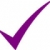 Community ImpactEnvironmental ImpactReason for meeting Key Decision CriteriaScrutiny areaStrategy/GovernanceStrategy/GovernanceStrategy/GovernanceStrategy/GovernanceStrategy/GovernanceDate for decision25th September 201525th September 201525th September 201525th September 201525th September 2015List of Background Papers for considerationRisk Management ImplicationsFailure to set clear up to date objectives and current or impending national or European policies/regulations will result in poor corporate governance;Failure to plan and prioritise will lead to inefficient use of resources;Clear planning will improve performance and engagement between  Members, staff and stakeholdersFailure to set clear up to date objectives and current or impending national or European policies/regulations will result in poor corporate governance;Failure to plan and prioritise will lead to inefficient use of resources;Clear planning will improve performance and engagement between  Members, staff and stakeholdersFailure to set clear up to date objectives and current or impending national or European policies/regulations will result in poor corporate governance;Failure to plan and prioritise will lead to inefficient use of resources;Clear planning will improve performance and engagement between  Members, staff and stakeholdersFailure to set clear up to date objectives and current or impending national or European policies/regulations will result in poor corporate governance;Failure to plan and prioritise will lead to inefficient use of resources;Clear planning will improve performance and engagement between  Members, staff and stakeholdersFailure to set clear up to date objectives and current or impending national or European policies/regulations will result in poor corporate governance;Failure to plan and prioritise will lead to inefficient use of resources;Clear planning will improve performance and engagement between  Members, staff and stakeholdersPrior consultationNoneNoneNoneNoneNoneRepresentationsIn writing to Stuart Donaldson or by email to            stuart.donaldson@merseysidewda.gov.uk In writing to Stuart Donaldson or by email to            stuart.donaldson@merseysidewda.gov.uk In writing to Stuart Donaldson or by email to            stuart.donaldson@merseysidewda.gov.uk In writing to Stuart Donaldson or by email to            stuart.donaldson@merseysidewda.gov.uk In writing to Stuart Donaldson or by email to            stuart.donaldson@merseysidewda.gov.uk TitleTowards a circular economyTowards a circular economyTowards a circular economyTowards a circular economyTowards a circular economyFile ReferenceK37-15K37-15K37-15K37-15K37-15Is the report likely to be private or public?PublicPublicPublicPublicPublicDecision MakerFull AuthorityFull AuthorityFull AuthorityFull AuthorityFull AuthorityKey Decision CriteriaFinancialCommunity ImpactOther – please specifyOperational and financialMatter in respect of which a Key Decision is required.Members are asked to consider the report, and whether they support a joint academic exercise to demonstrate the implications of the EU circular economy proposals and further, whether to lobby stakeholders jointly with other JWDAs to influence policyMembers are asked to consider the report, and whether they support a joint academic exercise to demonstrate the implications of the EU circular economy proposals and further, whether to lobby stakeholders jointly with other JWDAs to influence policyMembers are asked to consider the report, and whether they support a joint academic exercise to demonstrate the implications of the EU circular economy proposals and further, whether to lobby stakeholders jointly with other JWDAs to influence policyMembers are asked to consider the report, and whether they support a joint academic exercise to demonstrate the implications of the EU circular economy proposals and further, whether to lobby stakeholders jointly with other JWDAs to influence policyMembers are asked to consider the report, and whether they support a joint academic exercise to demonstrate the implications of the EU circular economy proposals and further, whether to lobby stakeholders jointly with other JWDAs to influence policyScrutiny areaStrategy and resourcesStrategy and resourcesStrategy and resourcesStrategy and resourcesStrategy and resourcesDate for decision25th September 201525th September 201525th September 201525th September 201525th September 2015List of Background Papers for considerationNANANANANARisk Management ImplicationsThe implications of EU proposals are potentially very significant, developing a better understanding of their impact will enable the Authority to respond effectively.The implications of EU proposals are potentially very significant, developing a better understanding of their impact will enable the Authority to respond effectively.The implications of EU proposals are potentially very significant, developing a better understanding of their impact will enable the Authority to respond effectively.The implications of EU proposals are potentially very significant, developing a better understanding of their impact will enable the Authority to respond effectively.The implications of EU proposals are potentially very significant, developing a better understanding of their impact will enable the Authority to respond effectively.Prior consultationnananananaRepresentationsIn writing to or by email to             peter.williams@merseysidewda.gov.uk In writing to or by email to             peter.williams@merseysidewda.gov.uk In writing to or by email to             peter.williams@merseysidewda.gov.uk In writing to or by email to             peter.williams@merseysidewda.gov.uk In writing to or by email to             peter.williams@merseysidewda.gov.uk TitleReview of Apprenticeships Pilot Support Scheme  Review of Apprenticeships Pilot Support Scheme  Review of Apprenticeships Pilot Support Scheme  Review of Apprenticeships Pilot Support Scheme  Review of Apprenticeships Pilot Support Scheme  File ReferenceK34-15K34-15K34-15K34-15K34-15Is the report likely to be private or public?PublicPublicPublicPublicPublicDecision MakerFull AuthorityFull AuthorityFull AuthorityFull AuthorityFull AuthorityKey Decision CriteriaFinancial√Community Impact√Other – please specifyMatter in respect of which a Key Decision is required.To consider review of pilot Apprenticeships Support Scheme and options for future funding.To consider review of pilot Apprenticeships Support Scheme and options for future funding.To consider review of pilot Apprenticeships Support Scheme and options for future funding.To consider review of pilot Apprenticeships Support Scheme and options for future funding.To consider review of pilot Apprenticeships Support Scheme and options for future funding.Scrutiny areaStrategy/GovernanceStrategy/GovernanceStrategy/GovernanceStrategy/GovernanceStrategy/GovernanceDate for decision20th November 201520th November 201520th November 201520th November 201520th November 2015List of Background Papers for considerationAuthority Report WDA 33/13Executive Decision 11/11/14 Authority Report WDA 33/13Executive Decision 11/11/14 Authority Report WDA 33/13Executive Decision 11/11/14 Authority Report WDA 33/13Executive Decision 11/11/14 Authority Report WDA 33/13Executive Decision 11/11/14 Risk Management Implications1. Failure to engage with partners and stakeholders;2. Failure to recognise the impact of the economic and political environment.1. Failure to engage with partners and stakeholders;2. Failure to recognise the impact of the economic and political environment.1. Failure to engage with partners and stakeholders;2. Failure to recognise the impact of the economic and political environment.1. Failure to engage with partners and stakeholders;2. Failure to recognise the impact of the economic and political environment.1. Failure to engage with partners and stakeholders;2. Failure to recognise the impact of the economic and political environment.Prior consultationSenior Officers Working Group Senior Officers Working Group Senior Officers Working Group Senior Officers Working Group Senior Officers Working Group RepresentationsIn writing to Stuart Donaldson or by email to             Stuart.Donaldson@merseysidewda.gov.uk In writing to Stuart Donaldson or by email to             Stuart.Donaldson@merseysidewda.gov.uk In writing to Stuart Donaldson or by email to             Stuart.Donaldson@merseysidewda.gov.uk In writing to Stuart Donaldson or by email to             Stuart.Donaldson@merseysidewda.gov.uk In writing to Stuart Donaldson or by email to             Stuart.Donaldson@merseysidewda.gov.uk TitleCorporate Plan Review 2015Corporate Plan Review 2015Corporate Plan Review 2015Corporate Plan Review 2015Corporate Plan Review 2015File ReferenceK35-15K35-15K35-15K35-15K35-15Is the report likely to be private or public?PublicPublicPublicPublicPublicDecision MakerFull AuthorityFull AuthorityFull AuthorityFull AuthorityFull AuthorityKey Decision CriteriaFinancialCommunity ImpactOther – please specifyGovernanceMatter in respect of which a Key Decision is required.To seek Members’ views following a review of the Authority’s Corporate Plan.To seek Members’ views following a review of the Authority’s Corporate Plan.To seek Members’ views following a review of the Authority’s Corporate Plan.To seek Members’ views following a review of the Authority’s Corporate Plan.To seek Members’ views following a review of the Authority’s Corporate Plan.Scrutiny areaGovernanceGovernanceGovernanceGovernanceGovernanceDate for decision20th November 201520th November 201520th November 201520th November 201520th November 2015List of Background Papers for considerationRisk Management ImplicationsFailure to set priorities and manage the future direction of the Authority.Failure to set priorities and manage the future direction of the Authority.Failure to set priorities and manage the future direction of the Authority.Failure to set priorities and manage the future direction of the Authority.Failure to set priorities and manage the future direction of the Authority.Prior consultationRepresentationsIn writing to Mandy Valentine or by email to             Mandy.Valentine@merseysidewda.gov.ukIn writing to Mandy Valentine or by email to             Mandy.Valentine@merseysidewda.gov.ukIn writing to Mandy Valentine or by email to             Mandy.Valentine@merseysidewda.gov.ukIn writing to Mandy Valentine or by email to             Mandy.Valentine@merseysidewda.gov.ukIn writing to Mandy Valentine or by email to             Mandy.Valentine@merseysidewda.gov.ukTitleRRC Contract Management ReviewRRC Contract Management ReviewRRC Contract Management ReviewRRC Contract Management ReviewRRC Contract Management ReviewFile ReferenceK27-15K27-15K27-15K27-15K27-15Is the report likely to be private or public?PublicPublicPublicPublicPublicDecision MakerFull AuthorityFull AuthorityFull AuthorityFull AuthorityFull AuthorityKey Decision CriteriaFinancialyCommunity ImpactOther – please specifyMatter in respect of which a Key Decision is required.Implementation of efficiency savings review plan arising from reportImplementation of efficiency savings review plan arising from reportImplementation of efficiency savings review plan arising from reportImplementation of efficiency savings review plan arising from reportImplementation of efficiency savings review plan arising from reportScrutiny areaPerformance/Best ValuePerformance/Best ValuePerformance/Best ValuePerformance/Best ValuePerformance/Best ValueDate for decision20th November 201520th November 201520th November 201520th November 201520th November 2015List of Background Papers for considerationWIDP Efficiency Savings report 2015WIDP Efficiency Savings report 2015WIDP Efficiency Savings report 2015WIDP Efficiency Savings report 2015WIDP Efficiency Savings report 2015Risk Management ImplicationsPrior consultationChairpersonChairpersonChairpersonChairpersonChairpersonRepresentationsIn writing to Carl Beer or by email to             carlbeer@merseysidewda.gov.uk In writing to Carl Beer or by email to             carlbeer@merseysidewda.gov.uk In writing to Carl Beer or by email to             carlbeer@merseysidewda.gov.uk In writing to Carl Beer or by email to             carlbeer@merseysidewda.gov.uk In writing to Carl Beer or by email to             carlbeer@merseysidewda.gov.uk 